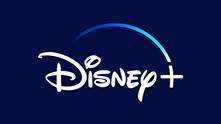 DISNEY+ PARTILHA FOTOS DO EVENTO DE LANÇAMENTO DE “THE MANDALORIAN”A Terceira Temporada da Série da Lucasfilm vencedora do Emmy® Estreia hoje em exclusivo no Disney+ FOTOS AQUIO Disney+ divulgou fotos do evento especial de lançamento desta noite em Hollywood para a terceira temporada de “The Mandalorian”. As estrelas Pedro Pascal, Katee Sackhoff, Carl Weathers, Emily Swallow, Amy Sedaris, Giancarlo Esposito, Omid Abtahi, Paul Sun-Hyung Lee, Katy O'Brian e Tait Fletcher juntaram-se ao showrunner/produtor executivo Jon Favreau, aos produtores executivos Dave Filoni e Rick Famuyiwa, que também coloboram enquanto realizadores, e aos realizadores Rachel Morrison, Lee Isaac Chung, Peter Ramsey e Bryce Dallas Howard para um passeio pela passadeira vermelha do evento de gala.O primeiro episódio da terceira temporada da série original vencedora do Emmy® da Lucasfilm estreia hoje, 1º de março, em exclusivo no Disney+.A jornada do Mandaloriano pela galáxia Star Wars continua. Outrora um solitário caçador de recompensas, Din Djarin reuniu-se com Grogu. Enquanto isso, a Nova República esforça-se por afastar a galáxia da sua história sombria. O Mandaloriano cruzar-se-á com velhos aliados e fará novos inimigos, enquanto continua a sua jornada ao lado de Grogu.A série é protagonizada por Pedro Pascal, Katee Sackhoff, Carl Weathers, Amy Sedaris, Emily Swallow e Giancarlo Esposito. Os realizadores dos oito episódios da terceira temporada incluem Rick Famuyiwa, Rachel Morrison, Lee Isaac Chung, Carl Weathers, Peter Ramsey e Bryce Dallas Howard. Jon Favreau é o showrunner/argumentista principal e é também produtor executivo, juntamente com Dave Filoni, Kathleen Kennedy, Colin Wilson e Rick Famuyiwa. Karen Gilchrist e Carrie Beck são coprodutores executivos.SOBRE O DISNEY+O Disney+ é o serviço de streaming dedicado a filmes e séries da Disney, Pixar, Marvel, Star Wars e National Geographic, juntamente com Os Simpsons e muito mais. Em mercados internacionais selecionados, inclui também a marca de conteúdos de entretenimento geral Star. O Disney+, o principal serviço de streaming direto ao consumidor da The Walt Disney Company, pertence ao segmento Disney Media & Entertainment Distribution. O serviço oferece um conjunto de originais exclusivos que está em constante crescimento, incluindo longas-metragens, documentários, séries de live-action e animação, e curtas-metragens. Com acesso sem precedentes à longa história da Disney, que reúne entretenimento incrível em cinema e televisão, o Disney+ é também o serviço de streaming exclusivo para os mais recentes lançamentos dos The Walt Disney Studios. Para mais informações, visite disneyplus.com ou consulte a aplicação Disney+ disponível na maioria dos dispositivos móveis e televisivos conectados.Para mais informações contacte:Margarida MoraisDirector, Publicity Media & Corp Commsmargarida.morais@disney.com  Margarida TroniPR Supervisormargarida.x.troni@disney.com .